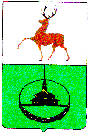 Администрация городского округа город КулебакиНижегородской областиПО С Т А Н О В Л Е Н И Е		 									           №п о с т а н о в л я е т: ПРОГНОЗсоциально-экономического развития городского округа город Кулебаки на среднесрочный период(на 2022 год и на плановый период 2023 и 2024 годов)Прогноз социально-экономического развития городского округа город Кулебаки Нижегородской области на среднесрочный период (на 2021 год и на плановый период 2022 и 2023 годов) (далее – среднесрочный прогноз) разработан в соответствии с действующей нормативной правовой базой: Бюджетным кодексом Российской Федерации;Федеральным законом от 28 июня 2014 года № 172-ФЗ "О стратегическом планировании в Российской Федерации";Законом Нижегородской области от 12 сентября 2007 года № 126-З "О бюджетном процессе в Нижегородской области";Законом Нижегородской области от 3 марта 2015 года № 24-З "О стратегическом планировании в Нижегородской области";постановлением Правительства Нижегородской области от 16 июня 2015 года № 378 "О порядке разработки, корректировки, осуществлении мониторинга и контроля реализации прогноза социально-экономического развития Нижегородской области на среднесрочный период";постановлением Правительства Нижегородской области от 18 октября 2021 года № 917 «О прогнозе социально-экономического развития Нижегородской области на среднесрочный период (на 2022 год и на плановый период 2023 и 2024 годов).Прогноз социально-экономического развития городского округа город Кулебаки подготовлен в соответствии с основными параметрами прогноза социально-экономического развития Нижегородской области на среднесрочный период (на 2022 год и на плановый период 2023 и 2024 годов), утвержденными приказом министерства экономического развития и инвестиций Нижегородской области от 24.05.21 г. № 50 Прогноз социально-экономического развития городского округа город Кулебаки Нижегородской области разработан с учетом:тенденций социально-экономического развития городского округа в 2020 году и первой половине 2021 года;параметров прогноза социально-экономического развития Нижегородской области на 2022 год и на плановый период 2023 и 2024 годов;реализации национальных проектов по приоритетным направлениям социально-экономического развития Российской Федерации на период до 2030 года;Стратегии социально-экономического развития Нижегородской области до 2035 года, утвержденной постановлением Правительства Нижегородской области от 21 декабря 2018 г. № 889 (далее - Стратегия);предложений отраслевых структур администрации городского округа город Кулебаки Нижегородской области.Информационная база формирования Прогноза социально-экономического развития городского округа город Кулебаки Нижегородской области:данные статистического и налогового учета за 2020 год и 1 полугодие 2021 года;прогнозные расчеты хозяйствующих субъектов городского округа;прогнозные расчета отраслевых структурных подразделений администрации городского округа город Кулебаки Нижегородской области на период до 2024 года.Прогноз является ориентиром социально-экономического развития городского округа на 2022 год и на плановый период 2023 и 2024 годов для органов местного самоуправления, а также хозяйствующих субъектов при принятии управленческих решений.Прогноз является основой для формирования параметров консолидированного бюджета городского округа на 2022 год и на плановый период 2023 и 2024 годов.В разделе "Пояснительная записка к прогнозу социально-экономического развития городского округа город Кулебаки Нижегородской области на 2022 год и на плановый период 2023 и 2024 годов" среднесрочного прогноза приводятся ключевые подходы по формированию его параметров на среднесрочную перспективу.1. Фактические итоги и оценка социально-экономического развития городского округа город Кулебаки Нижегородской области- Здесь и далее "-отчетность по показателю годовая.- Оценка.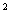 2. Прогноз социально-экономического развитиягородского округа город Кулебаки Нижегородской области на период до 2024 годаПояснительная записка к прогнозу развития городского округа город Кулебаки Нижегородской области на период 2022-2024 гг.1. Оценка достигнутого уровня социально-экономического развитиягородского округа город Кулебаки Нижегородской области по итогам 2020 года и первой половины 2021 годаГородской округ город Кулебаки относится к группе промышленных муниципальных образований Нижегородской области с численностью от 35 до 80 тыс. человек. По сводной оценке уровня социально-экономического развития по итогам 2020 года городской округ Кулебаки относится к территориям со средним уровнем развития и среди 52 районов и округов области занимает 18 место.По итогам 2020 года были достигнуты следующие финансово-экономические и социальные показатели:Объем отгруженной продукции на 1 работающего достиг 1423,1 тыс. рублей, что выше уровня 2019 года на 15,6%;Объем инвестиций в основной капитал и реальный сектор экономики СМП на душу населения – 7,7 тыс. руб. (рост на 89% к уровню 2019 г.);По прибыли прибыльных предприятий на 1 работающего 332,08 тыс. руб. –рост к уровню 2019 года в 1,2 раза;Налоговые и неналоговые доходы в КБО на душу населения – 27,6 тыс. руб. (118,5% к уровню 2019 года);Среднемесячная заработная плата по полному кругу – 29590,2 руб. (110% к уровню 2019 г.);Уровень регистрируемой безработицы – 0,97%, что значительно ниже среднеобластного значения в 3,2%.В текущем году округ понизил свой рейтинг среди муниципальных районов и округов области. По итогам I полугодия 2021 года г.о.г. Кулебаки среди 52 муниципалитетов области занял 25 место, а среди районов и округов с численностью населения от 25 до 70 тыс. человек г.о.г. Кулебаки занимает 4 позицию.За 2020 год отгружено товаров собственного производства, выполнено работ и услуг по полному кругу организаций на сумму 19120,5 млн. руб. (109,2% в действующих ценах к уровню 2019 года). Объём отгруженной продукции по крупным и средним организациям за 2020 год составил 18,1 млрд. руб. или 113,8% к уровню 2019 года (в действующих ценах). Обрабатывающие производстваПредприятиями обрабатывающих производств округа по итогам 2020 года было отгружено 17,3 млрд. руб., что выше уровня 2020 года на 13,1%.По следующим направлениям обрабатывающей промышленности достигнуты следующие темпы роста отгрузки к 2019 году:- производство пищевых продуктов – 128,6%;- производство напитков – 109,9%;-  производство металлургическое – 114,0%;- производство готовых металлических изделий – 113,0%.По состоянию на 01.01.2021 года на территории городского округа осуществляют деятельность 5 предприятий обрабатывающего производства, из них 4 крупных и средних, 1 малое. Ключевая отрасль экономики округа - металлургия (78,5% от объема отгруженной продукции промышленного производства по полному кругу организаций по итогам 2020 года). Ключевое предприятие данной отрасли -  ПАО «Русполимет».Объем отгруженной продукции собственного производства ПАО «Русполимет» за 2020 год составил 13,95 млрд руб., что составляет 114% к уровню 2019 года. Среднемесячная заработная плата работников предприятия за 2020 год составила 42245,0 руб. или 111,9% к уровню 2019 года.Среднесписочная численность работников предприятия на 01.01.2021 составляла 3068 чел. (на 01.01.2020 – 2989 чел.)Была получена прибыль в сумме 1848,5 млн. рублей, что выше уровня 2019 года на 64,7%.За 2020 год ПАО «Русполимет» освоено инвестиций в сумме 1,19 млрд. рублей. В 2020 году наблюдается снижение инвестиционной активности предприятия на 39,4% к уровню 2019 года.По итогам 6 месяцев 2021 года на предприятии наблюдается снижение объемов отгруженной продукции на 1,8% в действующих ценах к аналогичному периоду прошлого года. Отгрузка составила более 7,14 млрд. руб.Среднемесячная заработная плата работников предприятия за I полугодие 2021 года составила 39947,1 руб. или 94,7% к аналогичному периоду 2020 года.Среднесписочная численность работающих на ПАО «Русполимет» на 01.07.2021 составила 3 211 чел., что составляет 23,3% численности работников по полному кругу организаций г.о.г. Кулебаки.За 6 месяцев 2021 года на предприятии была получена прибыль в сумме 947,7 млн. руб., что к аналогичному периоду прошлого года составляет 75,3%.В текущем году роста инвестиционной активности предприятия не наблюдается. Сумма инвестиционных вложений за 6 месяцев 2021 года составила 349,6 млн. рублей – 96,6% к аналогичному периоду прошлого года.В соответствии со стратегией развития предприятия ПАО «Русполимет» поставлена задача – организация современного высокотехнологичного прокатного производства прутков и катанки из высоколегированной стали, сложно-деформируемых металлов и сплавов диаметром от 5,5 до 30 мм с возможностью изготовления круглых, прямоугольных и многогранных профилей на базе непрерывных прокатных станов 350/250, максимальная производительность которых составляет 6500 т/год. Создание производства мелкосортной продукции из коррозионностойких сталей, жаропрочных и титановых сплавов, за счет дооснащения существующих мощностей предприятия новым высокопроизводительным оборудованием, таким как:- мелкосортный стан 350/250;- оборудование для изготовления проволоки для производства мелкосортных прутков, катанки и проволоки;- нагревательное оборудование для термической обработки.В рамках реализации проекта заключены контракты по поставку сортового стана горячей прокатки 350/250 (ЧАО «Новокраматорский машиностроительный завод»), нагревательной печи и колпаковой печи методического нагрева (ООО «Термосталь», Санкт-Петербург), оборудования транспортной линии участка припечного оборудования и участка возврата заготовок сортового стана.Производство высокоточной механической обработки позволит выполнить заказы авиамоторных заводов (Салют, Сатурн, Honeywell) на кольцевую продукцию с чистовой механической обработкой до 7 тыс. колец в год (диаметр до 1600 мм).Реализация проекта «Создание новых материалов и способов конструирования на основе аддитивных технологий и методов газостатирования с использованием цифровых технологий» позволит организовать на базе промышленной площадки ПАО «Русполимет» современный высокотехнологичный центр производственного цикла металлопорошковых изделий сложной формы и геометрии с применением технологий горячего изостатического прессования гранул никелевых, титановых сплавов и специальных сталей.Организация такого производства позволит внедрить технологию создания изделий высочайшего качества для атомной энергетики, судостроения, турбо-машиностроения, нефтегазового комплекса, изделий авиации и космонавтики.В 2021 году роста инвестиционных вложений в основной капитал не ожидается.Объем отгруженной продукции на АО «КЗМК» в 2020 году составил 2056,9 млн. руб., что к уровню 2019 года составило 113%. По итогам 2020 года была получена прибыль в сумме 98,6 млн. рублей. Сумма инвестиционных вложений предприятия составила 107,1 млн. руб., что выше уровня 2019 года на 40,7%. В 2021 году АО «КЗМК» планирует увеличить объем реализованной продукции на 33,8 млн. рублей или на 1,6% по сравнению с 2020 годом.В III квартале 2021 года на предприятии будет аккредитована производственная лаборатория на право проведения механических испытаний, аттестована на право проведения неразрушающего контроля проникающими веществами. Это позволит исключить затраты предприятия на проведение испытаний сторонними организациями.Предприятием приобретено новое оборудование:- сверлильный станок AFD-10 с ЧПУ;- высокоскоростная линия обработки профиля 3AMD 1200;- машина газокислотной резки АРМАДА;- газификатор жидкого кислорода.Пищевая промышленность городского округа город Кулебаки представлена 2-мя предприятиями: ООО «Акваника», АО «Хлебозавод».  В 2020 году АО «Кулебакский хлебозавод» постаралось сохранить свои позиции на рынках сбыта хлебобулочной продукции. Снижение объема выпускаемой продукции в сопоставимых ценах к уровню 2019 года составило 4,3%. Предприятие предпринимает определенные меры для удержания своих позиций на рынке сбыта производимой продукции. Деятельность предприятия в 2020 году была убыточной – сумма убытка составила 2,7 млн. руб.В 2020 году инвестиционные вложения на предприятии составили всего 3,7 млн. рублей. Инвестиционная деятельность направлена на замену изношенного и морально устаревшего оборудования и не предусматривает роста объемов производства, создание новых рабочих мест.По итогам I полугодия 2021 года падения объема отгруженной продукции на предприятии АО «Хлебозавод» не наблюдается. По оценке предприятия в 2021 году объем выпускаемой продукции в натуральном выражении составит 4153 тонны или 220,6 млн. рублей (105% к уровню 2020 года).	По итогам 2020 года предприятие ООО «Акваника» демонстрирует падение объемов отгруженной продукции по сравнению с 2019 годом на 25%. Падение наблюдается по всему ассортименту выпускаемой продукции: по воде минеральной питьевой на 28,4%, на газированные воды – 21,8%, безалкогольные напитки с соком на 45,2%.	Предприятие ООО «Акваника» сохраняет убыточность деятельности по причине высокой конкуренции на рынке минеральной воды и лимонадов, ухудшением экономической ситуации в стране, негативными колебаниями курса рубля, и, как следствие, достаточно низкой нормы прибыли в отрасли. Сумма убытка от деятельности предприятия по итогам 2020 года немного уменьшалась и составила 852,9 млн. руб.	За период I полугодия 2021 года на предприятии наблюдается рост выпускаемой продукции. Темп роста к аналогичному периоду 2020 года составил – 170,1%. Намерения руководства ООО «Акваника» – за 2021 год ликвидировать убыточность предприятия.	По итогам I полугодия 2021 года положительная динамика развития предприятий обрабатывающих производств на территории округа сохранена - произведено продукции на сумму 9,1 млрд. руб., что на 3,8% выше аналогичного периода прошлого года.Показатели деятельности основных организаций(по обрабатывающим производствам)	По оценке 2021 года объем отгруженной продукции по крупным и средним предприятиям обрабатывающих производств округа составит 18,2 млрд. руб., темп роста в действующих ценах к уровню 2020 года составит 100,4%, темп роста в сопоставимых ценах – 94,7% соответственно.	Малый бизнесРазвитие предпринимательства является одной из приоритетных задач социально-экономического развития городского округа город Кулебаки. В соответствии с Единым реестром субъектов малого и среднего предпринимательства по состоянию на 01.01.2021 г. в городском округе город Кулебаки зарегистрировано 190 малых предприятий с численностью 1485 человек и 723 индивидуальных предпринимателя с численностью 822 наемных работников, а всего в малом бизнесе занято 3090 человек – это составляет 22,3% от общего числа занятых в экономике округа (падение на 1,8 п.п.)Отраслевое распределение субъектов малого предпринимательства по видам деятельности характеризуется преобладанием малого бизнеса в сфере торговли и предоставления услуг населению на 01.01.2021 г. представлено следующим образом: 1) торговля и общественное питание – 47,0 %,2) обрабатывающие производства – 11,5 %,3) транспорт– 14,0 %,4) строительство – 8,0 %,5) услуги – 8,5 %,6) сельское хозяйство – 2,0%,7) другие виды деятельности – 9,0 %.В целом малый и средний бизнес округа является достаточно стабильным, однако требуется развитие и организация новых производств, сферы оказания услуг социальной направленности, модернизации действующих производств. В целях поддержки субъектов малого и среднего бизнеса, а также самозанятых граждан, зарегистрированных и работающих на территории г.о.г. Кулебаки, в соответствии с Указом Губернатора Нижегородской области от 7 апреля 2020 г. № 53 "О мерах поддержки организаций и лиц, пострадавших от распространения новой коронавирусной инфекции (COVID-19)», администрацией разработаны и утверждены Порядки предоставления субсидий из бюджета городского округа хозяйствующим субъектам со среднесписочной численностью работников не более 100 человек, индивидуальным предпринимателям без наёмных работников,  пострадавшим от распространения новой коронавирусной инфекции (COVID-19), в целях возмещения затрат на оплату труда и коммунальных расходов в период действия режима повышенной готовности.На 01.01.2021 года такой поддержкой воспользовались в части возмещения расходов на заработную плату и коммунальные услуги 23 индивидуальных предпринимателя, 2 малых предприятия и 9 самозанятых граждан. Общая сумма субсидии из бюджета г.о.г. Кулебаки составила 4,5 млн. руб. Но необходимо отметить, что несмотря на падение численности, субъекты малого предпринимательства вносят немалый вклад в формирование экономики округа - в 2020 году предпринимателями было инвестировано в экономику округа (и зачтено Минэкономики Нижегородской области) 356,1 млн. руб., что больше уровня прошлого года на 90 % (188,4 млн. руб.) и составляет 20,3% от общего объема инвестиций (всего 1,8 млрд. руб.).В целях развития предпринимательства в городском округе принята программа «Развитие предпринимательства в городском округе город Кулебаки на 2020 – 2025 годы». Почти все программные мероприятия, запланированные на 2020 год, выполнены в полном объеме. В соответствии с Единым реестром субъектов малого и среднего предпринимательства по состоянию на 01.01.2020 в городском округе город Кулебаки зарегистрировано 195 малых предприятий с численностью 1595 человек и 823 индивидуальных предпринимателя с численностью 988 наемных работников, а всего в малом бизнесе занято 3406 человек – это составляет 24,1% от общего числа занятых в экономике округа (падение к уровню 2018 года на 1,1 п.п.). В целях совершенствования и координации работы по поддержке малого и среднего предпринимательства, развития инфраструктуры поддержки предпринимательства на территории муниципального образования созданы и успешно функционируют АНО «Кулебакский центр поддержки предпринимательства», Совет предпринимателей при администрации городского округа город Кулебаки, Координационный совет по малому и среднему предпринимательству в городском округе город Кулебаки.В соответствии с Единым реестром субъектов малого и среднего предпринимательства по состоянию на 01.07.2021 г. в городском округе город Кулебаки зарегистрировано 172 малых предприятия с численностью 1485 человек и 752 индивидуальных предпринимателя с численностью 817 наемных работников, а всего в малом бизнесе занято 3258 человек – это составляет 23,5% от общего числа занятых в экономике округа.По оценке в текущем 2021 году продолжается отрицательная динамика снижения численности занятых в сфере малого бизнеса, вызванное распространением новой коронавирусной инфекцией COVID-19 и введением режима повышенной готовности.К концу 2021 года численность занятых в малом бизнесе составит 3258 чел., что составит 22,3% от занятых в экономике округа. Не увеличится и доля МСП в общем объеме отгруженной продукции по округу и к концу 2021 года составит не более 6,9%.Сельское хозяйствоНесмотря на малую долю объема сельскохозяйственного производства всего 0,2% от общего валового продукта, эта отрасль имеет важное значение для развития села. В сельском хозяйстве района насчитывается 2 сельхозпредприятия, на их долю приходится 7,6 % сельскохозяйственного производства района. Кроме того, зарегистрировано 6 крестьянских (фермерских) хозяйств, на долю которых приходится 2 % сельскохозяйственного производства, и 12,534 тыс. личных подсобных хозяйств и 15 садовых обществ (90,4 %).      В 2020 году почти все планируемые показатели по производству сельскохозяйственной продукции, закрепленные в программе «Развитие сельского хозяйства в городском округе город Кулебаки на период до 2025 года», По результатам 2020 г. сельхозпроизводителями всех форм хозяйствования произведено продукции на сумму 440,37 млн. руб. (в 2019 г. 436,5 млн. руб.) в том числе: - в растениеводстве 240,31 млн. руб. (в 2019 г. 239,5 млн. руб.); - в животноводстве 200,06 млн. руб. (в 2019 г. 197 млн. руб.).Сельхозпредприятия получили 8,92 млн. руб. прибыли, что составляет 123,4 % к уровню 2019 г. Удельный вес прибыльных сельхозпредприятий составляет 100%. Рентабельность – 33,1 % (в 2019 г. 49,4 %). Среднемесячная заработная плата в сельхозпредприятиях составила 16 931 рублей (в 2019 году 16 721 руб.) и увеличилась по сравнению с 2019 годом на 1,3 %.Всего из бюджетов всех уровней в 2020 году сельхозпроизводителями всех форм хозяйствования получено субсидий в сумме 7,21 млн. руб. (в 2019 году 5,41 млн. руб.), в том числе из местного бюджета 247,9 тыс. руб. В 2020 г. введено в оборот 53 га. земель сельскохозяйственного назначения (в 2019 г. 35 га).В 2020 году сельхозпредприятиями, ИП, КФХ приобретено сельскохозяйственной техники и оборудования на сумму 1,2 млн. руб., что выше уровня 2019 года на 46,3%.В 2020 году сельхозпроизводителям всех форм хозяйствования произведено мяса – 453,7 тонны (98,8% к уровню 2019 году), молока – 6410 тонн (100,3% к уровню 2019 году). ООО «Рыбхоз «Велетьма» в 2020 году выращено 217 тонн товарной рыбы, что ниже уровня 2019 года на 13,2%. По оценке 2021 года валовая продукция сельского хозяйства (хозяйства всех категорий) составит 482,0 млн. руб., что к уровню 2020 года в сопоставимых ценах составит 107,4%.Инвестиционная деятельностьВсего за 2020 год объем инвестиций в основной капитал за счет всех источников финансирования по полному кругу организаций составил 1799,3 млн. руб., что что ниже уровня 2019 года на 16,9%.Сумма инвестиционных вложений по крупным и средним предприятиям округа за 2020 год составила 1443,2,2 млн. рублей, что ниже уровня 2019 года на 34,2%.Основной удельный вес в инвестиционных вложениях крупных и средних предприятий занимают инвестиции обрабатывающих производств – 86,2% (1243,6 млн. руб.), в т.ч. инвестиции ПАО «Русполимет» составляют 1,19 млрд. руб. Сумма инвестиций за счет бюджетных средств составила 139,3 млн. рублей (за 2019 г. – 50,4 млн. руб. соответственно).В 2020 году наблюдалось снижение инвестиционной активности хозяйствующих субъектов, что связано с введением режима повышенной готовности на территории Нижегородской области, а также завершением программы модернизации и перепрофилирования производства основного градообразующего предприятия городского округа ПАО «Русполимет». По итогам 2020 года уровень инвестиций к аналогичному периоду 2019 года составил всего 60,6%.Сумма инвестиций на 1 жителя (за исключением бюджетных средств) по итогам 2020 года составила 35,5 тыс. рублей, что ниже уровня 2019 года на 26,8%. В текущем году наблюдается повышения инвестиционной активности хозяйствующих субъектов не наблюдается. По итогам I полугодия 2021 года уровень инвестиций к аналогичному периоду 2020 года составил 99,7%.Сумма инвестиционных вложений по крупным и средним предприятиям округа за 6 месяца 2021 года составила 451,5 млн. рублей, что ниже уровня аналогичного периода 2020 года на 1,3%.Основной удельный вес в инвестиционных вложениях занимают инвестиции обрабатывающих производств – 84,6%. Сумма инвестиций за счет бюджетных средств составила более 40 млн. рублей.В 2021 году значительного роста инвестиционных вложений в основной капитал не ожидается. Все зависит от полноты реализации инвестиционных проектов на ПАО «Русполимет». По оценке 2021 года сумма инвестиционных вложений по полному кругу предприятий на территории городского округа составит более 2,0 млрд. рублей, ИФО к 2020 году – 108,2%.	За 2020 год было построено и введено в эксплуатацию всего 8,525 тыс. кв.м. жилой площади, ИФО к уровню 2019 года – 70,6%. 	По оценке 2021 года темпы жилищного строительства немного подрастут. К концу 2021 года будет введено около 9,0 тыс. кв.м жилой площади, что к уровню 2020 года составит 105,6%.	Торговля и услуги населениюПо итогам 2020 года товарооборот составил 6,76 млрд. руб., что ниже уровня 2019 года в сопоставимых ценах на 7,3%. По оценке 2021 года товарооборот составит 7,5 млрд. руб. или 105,1% в сопоставимых ценах к уровню 2020 года, что вызвано небольшими послаблениями режима повышенной готовности на территории Нижегородской области, связанного с распространением новой коронавирусной инфекции COVID-19, в 2021 году.Аналогичная ситуация ожидается и по оказанию платных услуг населению. По оценке 2021 года темп роста платных услуг населению в сопоставимых ценах на территории городского округа составит 106,7% или 232,8 млн. руб. соответственно.Финансовое состояние предприятийПо итогам 2020 года предприятиями округа была получена сальдированная прибыль от деятельности в сумме 1782,3 млн. руб., что выше аналогичного периода прошлого года в 1,7 раза.Прибыль прибыльных составила 2,063 млрд. рублей, что выше аналогичного периода прошлого года на 48,2%. 89,6% от прибыли по округу было получено на градообразующем предприятии ПАО «Русполимет» (в 1,6 раза выше уровня аналогичного периода прошлого года).Убытки от деятельности хозяйствующих субъектов округа за 2020 год составляют 281 млн. рублей, что ниже уровня прошлого года на 11,5%. По итогам I полугодия 2020 года был получен сальдированная прибыль от деятельности предприятий городского округа в сумме 901,5 млн. руб., что выше аналогичного периода прошлого года более на 4,5%.Прибыль прибыльных составила 1024,4 млн. рублей, что ниже аналогичного периода прошлого года на 32,1%. 92,5% от прибыли по округу было получено на градообразующем предприятии ПАО «Русполимет» (- 24,7% к уровню аналогичного периода прошлого года).Убытки от деятельности хозяйствующих субъектов округа за I полугодие 2021 года составляют 122,8 млн. рублей, что ниже аналогичного периода прошлого года на 32,1%, число убыточных предприятий снизилось до 5 (по итогам I полугодия 2020 года было 6).По оценке 2021 года прибыль прибыльных п данным предприятий составит порядка 1,87 млрд. руб., что ниже уровня 2020 года более чес на 9%. Такое снижение вызвано снижением прибыльности на ПАО «Русполимет». По данным предприятия по итогам 2021 года сумма прибыли составит 1,77 млрд. руб., что ниже факта 2020 года на 7%.  По данным министерства финансов Нижегородской области за 2020 год в консолидированный бюджет области от хозяйствующих субъектов округа поступило 1363,3 млн. руб. налоговых и неналоговых доходов, что выше уровня 2019 года на 16,4%. Таким образом, коэффициент покрытия расходов бюджета округа налоговыми и неналоговыми доходами, собираемыми в КБО (консолидированный бюджет области) по итогам 2019 года составил 87,1%, по итогам 2018 года – 78,1% соответственно.Уровень жизни населенияФонд оплаты труда в городском округе в 2020 году вырос на 8,2% к уровню 2019 года и составил 4648,0 млн. руб. По итогам 2020 г. среднемесячная заработная плата работающих по полному кругу организаций составила 29590,3 рублей, что выше аналогичного периода прошлого года на 10,0% (26900,0 руб.). По итогам 2020 г. заработная плата по крупным и средним предприятиям округа составила 35669,0 рублей, что выше аналогичного периода прошлого года на 9,9% (32445,0).Средняя заработная плата в малом бизнесе за 2020 год к соответствующему периоду 2019 года составила:- у индивидуальных предпринимателей – 8631,4 руб.  (96,9 % к аналогичному периоду прошлого года)- на малых предприятиях – 11652,6 (100,6%).По итогам I полугодия 2021 г. среднемесячная заработная плата работающих по полному кругу организаций составила 29695,5 рублей, что выше аналогичного периода прошлого года на 3,5% (28685,43 руб.). По данным федерального органа государственной статистики средняя заработная плата по крупным и средним предприятиям округа по итогам I полугодия 2021 г. составила 36 162,5 рублей, что выше аналогичного периода прошлого года на 3,3% (35015,2). Средняя заработная плата в малом бизнесе за 6 месяцев 2021 года составила 12125,7 руб., что к аналогичному периоду прошлого года составляет 108,6%.По состоянию на 01.07.2021 г.  просроченной задолженности по заработной плате нет.  Численность работающих по полному кругу снизилась на 1,26 п.п., на крупных и средних предприятиях округа - на 1,27% к аналогичному периоду 2020 года.Темп роста фонда оплаты труда по полному кругу предприятий составил 103,5%, по крупным и средним предприятиям округа – 103,25% соответственно.По оценке 2021 года численность работников, формирующих фонд оплаты труда в округе, составит 13,046 тыс. чел., оценка ФОТ по итогам года – 4905,7 млн. рублей, что к уровню 2020 года в действующих ценах составит 105,5%, рост реальной заработной платы – 100,4% соответственно.Занятость населенияСитуация на рынке труда, сложившаяся в моногороде в 2020 году была нестабильна, что было вызвано ограничительными мерами в связи с распространением новой коронавирусной инфекции COVID-19, и характеризовалась следующими показателями:уровень официально регистрируемой безработицы на 01.01.2021 г. составил 0,97% (по итогам 2019 года – 0,4%);численность официально зарегистрированных безработных составила 250 чел.;общая численность безработных составила 600 чел. при уровне общей безработицы 2,2%.Реализация государственной программы «Содействие занятости населения Нижегородской области» будет способствовать стабилизации на рынке труда.Численность занятого населения на территории моногорода Кулебаки на 01.01.2021 г. составила 13,873 тыс. человек. Численность трудоспособного населения – 25,240 тыс. человек.В течение 6 месяцев 2021 года на территории городского округа наблюдался рост уровня официально регистрируемой безработицы. На 01.07.2021 г. численность официально зарегистрированных безработных составила 447 чел., уровень безработицы – 1,7%. В настоящее время ситуация на рынке труда немного стабилизировалась.По оценке 2021 года ситуация на рынке труда будет следующей:- численность официально зарегистрированных безработных на 31.12.2021 г. составит 160 чел.;- уровень безработицы – 0,63%.Демографическая ситуацияНа территории городского округа наблюдается отрицательная демографическая ситуация. Смертность превышает рождаемость, миграция населения также имеет отрицательное сальдо.Среднегодовая численность населения г.о.г. Кулебаки в 2020 году составила 46 966 чел., или 99% по отношению к уровню 2019 года.За 12 месяцев 2020 г. зарегистрированы акты: - о рождении 397 человек (за 2019 г. - 427 человека (93,0% к уровню прошлого года); - о смерти 805 человек (за 2019 г. - 716 человек (126,4% к уровню прошлого года). Коэффициент естественного прироста (убыли) составил (-8,6) на 1 тыс. человек, по итогам аналогичного периода прошлого года он составлял (-6,1) на 1 тыс. человек. В первые по итогам 2020 года на территории округа зарегистрирован миграционный прирост населения + 15 чел.За 6 месяцев 2021 г. зарегистрированы акты: - о рождении 174 человека (за 6 месяцев 2020 г. - 181 человек (96,1% к уровню прошлого года); - о смерти 463 человек (за 6 месяцев 2020 г. - 359 человек (129% к уровню прошлого года). Коэффициент естественного прироста (убыли) составил (-12,5) на 1 тыс. человек, по итогам аналогичного периода прошлого года он составлял (-7,6) на 1 тыс. человек. По итогам 6 месяцев 2021 года миграционная убыль составила – 1 человек (по итогам 6 мес. 2020 г. - миграционный прирост населения + 111 чел.)Данные тенденции учитывались при формировании Прогноза социально-экономического развития городского округа город Кулебаки на среднесрочный период.2. Целевые показатели прогноза социально-экономического развития на 2021-2023 годы и основные направления социально-экономического развития городского округа Кулебаки на среднесрочную перспективуВ прогнозируемый период основной целью является – дальнейшее развитие экономики округа и увеличение собственной доходной базы.Целевые показатели развития экономики определены в программе развития производительных сил района и развитие монопрофильной территории г. о. г. Кулебаки Основными приоритетами являются:- металлургическое и кольцепрокатное производство;- производство строительных конструкций;- пищевая промышленность;- развитие малого предпринимательства.Развитие ПАО «Русполимет» на период до 2024 года планируется реализовать по следующим направлениям Модернизация сталеплавильного производства, обеспечение производства непрерывнолитой заготовкойС целью повышения экономической эффективности и снижения издержек производства планируется модернизация действующего сталеплавильного производства и возможностью увеличения веса плавки, установки машины горизонтальной разливки для электродов ЭШП, установки оборудовании сегментной разливки сталей.Реализация проекта позволит: снизить расход огнеупоров для ковшей до 25%; снизить расход огнеупоров на электросталеплавильной печи до 10 % снизить расход электроэнергии до 20%; снизить расход электродов до 20 %;увеличить выход годного металла до 7%;значительное увеличение качества заготовок.Планируемые инвестиции по проекту 71,6 млн. руб.Срок реализации проекта 2022 г.Создание новых материалов и способов конструирования на основе аддитивных технологий и методов газостатирования с использованием цифровых технологийНастоящий проект направлен на стремление предприятия к росту (увеличению) производственных мощностей по производству изделий ответственного назначения повышенных качественных характеристик, с применением ГИП, а также параллельного прорабатывания возможностей сбыта данной продукции. Кроме этого, реализация данного проекта будет направлена на улучшение использования парка оборудования с помощью строительства трех газостатов, один из которых, ø 950 рабочего пространства, будет изготавливаться для перепродажи, а остальные будут использоваться для производства ГИПованных изделий. Реализуемый проект, безусловно, окажет влияние на организацию выпуска продукции, обозначенной в плане мероприятий по импортозамещению в РФ.В рамках инвестиционного проекта планируется выполнение следующих основных мероприятий:Выполнение эскизно-проектных работ, инженерно-геологических и изыскательских, связанных с определением максимально возможного и нормативно допустимого пятна застройки дополнительного производственного корпуса;Проведение подготовительных и демонтажных работ на площадях ПАО «Русполимет»;Строительство цеха с четырьмя участками, а именно: участок изготовления и заполнения капсул;участок капсулирования и дегазации;2 участка под ГИП. Оснащение нового цеха, а также производственных и инфраструктурных объектов основным и вспомогательным оборудованием для осуществления производственных процессов рассева и капсулирования, сварки, резки и ГИПовки. Здесь новым высокопроизводительным, технологическим и вспомогательным оборудованием будут выступать:установка лазерной резки для раскроя металла под изготовление капсул;автоматическая и полуавтоматическая сварка для изготовления капсул;установка рассева порошка электромагнитной сепарации;установка дегазации порошковых материалов;стенды заполнения капсул и виброуплотнения;намоточный стенд;стенды герметизации капсул;вакуумный течеискатель;принтеры прямого лазерного выращивания для изготовления закладных элементов капсул и конечных изделий.Состав и количество установленных машин и агрегатов, их технико-экономические нормы использования, детальный уровень организации производства – все это поможет улучшить величину производственной мощности предприятия по производству изделий, с применением  горячего изостатического прессования.Планируемые инвестиции проекта 705,0 млн. руб. Срок реализации 2022 г.Изготовление специальных изделий для перевозки особо ответственных грузовПланируемые инвестиции проекта 2395,3 млн. руб. Срок реализации 2022 г.	В 2022-2024 гг. АО «КЗМК» планирует ежегодный рост физических объемов выпускаемой продукции. Прогноз по объему отгруженной продукции на 2024 год – 2461,5 млн. рублей, что выше уровня 2020 года на 14,4%.	На предприятии продолжится реализация комплексной программы, направленной на рост производительности труда, повышение качества выпускаемой продукции за счет приобретения нового оборудования, модернизации существующего оборудования, выполнения строительно-монтажных работ с целью улучшения инфраструктуры предприятия, обучения работников предприятия с целью повышения их квалификации, улучшения информационной системы предприятия в целом. Предполагаемая сумма инвестиционных вложений за период 2022-2024 годы составит более 125,0 млн.рублей.	ООО «Акваника» планирует решение следующих задач с целью развития предприятия на горизонте до 2024 года за счет реализации следующих мероприятий:1) Дальнейшего расширения номенклатуры выпускаемой продукции,2) Фокусировки ассортимента на выпуске более маржинальной продукции;3) Увеличения объемов продаж, а, следовательно, рост объема производства и снижение себестоимости за счет экономии на масштабе и сокращения доли постоянных расходов;	4) Поиска новых каналов сбыта продукции;	5) Дальнейшей оптимизации постоянных расходов;	6) Усовершенствования оборудования и технологических процессов с целью повышения эффективности производства;	7) Поиска новых поставщиков сырья и материалов с целью получения экономически более выгодных условий сотрудничества, а также улучшения качества используемых сырья и материалов, сокращению брака в процессе производства.Инвестиционная составляющая развития ООО «Акваника» заключается в усовершенствовании существующих производственных линий и вспомогательных технических элементов для повышения эффективности и автоматизации производственного процесса, а также плановую замену изношенного оборудования.	АО «Кулебакский хлебозавод» определил на период до 2024 года следующие основные приоритеты и направления своего развития:	- совершенствование технологических процессов для улучшения качества хлеба и хлебобулочных изделий, модернизация и установка нового оборудования;- расширение ассортимента, разработка новых видов продукции и совершенствование системы управления качеством продукции.За период с 2022 до 2024 годы планируется инвестировать 9,0 млн. рублей. Все указанные средства будут направлены на приобретение новых и модернизацию имеющихся основных фондов предприятия, то есть на замену изношенного и морально устаревшего оборудования, и не предполагает создания новых рабочих мест.2.1. Основные параметры прогнозаВ 2022 - 2024 годах ежегодные темпы роста отгрузки по полному кругу предприятий округа в сопоставимых ценах прогнозируются на уровне 102 – 103%. Физические объемы обрабатывающих производств прогнозируются в 2021 - 2023 годах с ежегодным ростом 101,7 – 103%. Прогноз формировался с учетом планов развития ключевых предприятий городского округа город Кулебаки на период до 2024 года.За период до 2024 ожидается значительного роста инвестиционной активности предприятий округа не наблюдается, что связано с завершением модернизации и перевооружения производства на градообразующем предприятии ПАО «Русполимет», а также отрицательным влиянием на развитие экономики в целом новой коронавирусной инфекции COVID-19. В 2022 году объем инвестиций в основной капитал составит 2,3 млрд. руб., индекс физического объема – 104,6%. В 2023 - 2024 годах объемы инвестиций в сопоставимых ценах будут расти на 2-3 %. Значительный рост будет возможен с появлением  новых инвестиционных проектов в различных отраслях реального сектора экономики.В прогнозируемом периоде ожидается, что ИФО продукции сельского хозяйства в хозяйствах всех категорий составит в 2022 году – 102,1%, в 2023 году – 102,1%, в 2024 году – 102,3%. Развитие потребительского рынка в долгосрочном периоде будет определяться ростом реальных денежных доходов населения. Рост оборота розничной торговли в 2022 году прогнозируется на уровне 103,0% в сопоставимых ценах, в 2023 - 2024 годах – 103,1% ежегодно.Темп роста объема платных услуг населению в среднесрочном периоде прогнозируется на уровне 103,1%.Прибыль прибыльных организаций. В 2021 году темп роста прибыли в экономике округа снизится на 13,4% по данным предприятий и составит 2,1 млрд. руб. Достижение указанных объемов обеспечат обрабатывающие производства округаПрогнозируется, что к 2024 году сумма прибыли в экономике округа составит порядка 2,8 млрд. руб. В среднесрочном периоде прогнозируется рост основных показателей уровня жизни населения. Среднедушевые денежные доходы населения по прогнозу увеличатся с 21040,0 рублей в 2020 году до 24614,0 рублей в 2024 году. Рост реальных денежных доходов населения в 2022 - 2024 годах прогнозируется не более 1% ежегодно. Прогнозируется, что заработная плата по полному кругу предприятий достигнет в 2024 году 37630,3 руб. В реальном выражении рост составит 105,7 – 106,6 % ежегодно. Объем фонда оплаты труда (далее – ФОТ) в 2022 году прогнозируется на уровне 5184,2 млн. руб. (или 105,7% к уровню 2021 года). В 2023 – 2024 годах ежегодный прирост составит 6,5 – 6,6% ежегодно. Величина ФОТ к 2024 году достигнет 5891,1 млн. руб.Реализация мероприятий по содействию занятости и дополнительных мер по снижению напряженности на рынке труда в прогнозном периоде позволит обеспечить стабильность в области занятости населения, снижение уровня безработицыУровень зарегистрированной безработицы снизится к 2024 году и составит не более 0,45%.По демографическим показателям прогнозируется в 2022-2024 годах умеренный рост рождаемости при снижении уровня смертности, что позволит сократить коэффициент естественной убыли населения с 8,2 промилле в 2022 году до 6,0 промилле в 2024 году.Проанализированы основные тенденции, имеющиеся в округе на текущий период и прогнозные видения на период до 2024 года. Оценки выполнены с учетом мероприятий программы Комплексного развития моногорода Кулебаки, муниципальных целевых программ, данных хозяйствующих субъектов городского округа. Значения бюджетообразующих показателей посчитаны с учетом исполнения данных мероприятий.Основные параметры муниципальных программ городского округа город Кулебаки Нижегородской области(согласно редакциям, действующим по состоянию на 31 октября 2021 г.)Прогноз баланса трудовых ресурсовО прогнозе социально-экономического развития городского округа город Кулебаки на среднесрочный период(на 2022 год и на плановый период 2023 и 2024 годов)В соответствии со ст. 9 Закона Нижегородской области от 03.03.2015 № 24-З «О стратегическом планировании в Нижегородской области», в целях формирования бюджета городского округа, руководствуясь Уставом городского округа город Кулебаки Нижегородской области, администрация городского округа город Кулебаки Нижегородской области  1. Одобрить прогноз социально-экономического развития городского округа город Кулебаки на среднесрочный период (на 2022 год и на плановый период 2023 и 2024 годов) (далее – среднесрочный прогноз).2. Отделу экономики ежеквартально осуществлять мониторинг реализации бюджетообразующих показателей на 2022 год в соответствии с установленными министерством экономического развития и инвестиций Нижегородской области индикаторами.3. Отделу организации и контроля управления делами администрации городского округа (Е.А. Дорофеева) опубликовать настоящее постановление путем размещения на официальном интернет-сайте городского округа город Кулебаки http://кулебаки-округ.рф.4. Контроль за исполнением настоящего постановления возложить на главу местного самоуправления Сергеева В.В.Глава местного самоуправления  В.В. Сергеев  ОДОБРЕНпостановлением администрациигородского округа город Кулебаки Нижегородской областиот __________№ _______Показатели 2020 год 2021 год январь-июнь Оценка 2021 года1. Население1. Население1. Население1. НаселениеЧисленность населения (среднегодовая), тыс. чел.46,996-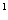 46,444Численность населения трудоспособного возраста (на конец года), тыс. чел.25,240-25,287Ожидаемая продолжительность жизни при рождении, лет 69,2-69,0Общий коэффициент рождаемости, на 1000 чел. населения 8,57,58,7Общий коэффициент смертности, на 1000 чел. населения 17,120,020,1Коэффициент естественного прироста (убыли) населения, на 1000 чел. населения -8,6-12,5-11,4Коэффициент миграционного прироста (убыли), на 1000 чел. населения 0,03-0,020,012. Производство товаров и услуг2. Производство товаров и услуг2. Производство товаров и услуг2. Производство товаров и услуг2.1. Валовой продукт округа2.1. Валовой продукт округа2.1. Валовой продукт округа2.1. Валовой продукт округаВаловой продукт округа (в основных ценах соответствующих лет) - всего, млн. руб.19120,5-19270,3Индекс физического объема валового регионального продукта, % к предыдущему году 105,1-95,1Индекс производительности труда, % к предыдущему году111,0-101,12.2. Отгружено товаров собственного производства, выполнено работ и услуг собственными силами (по крупным и средним предприятиям)2.2. Отгружено товаров собственного производства, выполнено работ и услуг собственными силами (по крупным и средним предприятиям)2.2. Отгружено товаров собственного производства, выполнено работ и услуг собственными силами (по крупным и средним предприятиям)2.2. Отгружено товаров собственного производства, выполнено работ и услуг собственными силами (по крупным и средним предприятиям)В действующих ценах, млн. руб.18080,39532,718150,3Индекс производства, % к предыдущему году 109,198,994,7Обрабатывающие производстваОбрабатывающие производстваОбрабатывающие производстваОбъем отгруженных товаров собственного производства, выполненных работ и услуг собственными силами, млн. руб.17319,09104,017320,0Индекс производства, % к предыдущему году 114,798,1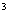 94,52.3. Сельское хозяйство2.3. Сельское хозяйство2.3. Сельское хозяйствоВаловая продукция сельского хозяйства всех категорий, млн. руб.440,4216,7482,0Индекс производства продукции сельского хозяйства, % к предыдущему году 100,2100,2107,42.4. Строительство2.4. Строительство2.4. СтроительствоВвод в действие жилых домов, тыс. кв. м. общей площади 8,5254,529,0темп роста, в % к предыдущему году 70,6105,1105,63. Торговля и услуги населению3. Торговля и услуги населению3. Торговля и услуги населениюИндекс потребительских цен за период с начала года, в % к соответствующему периоду предыдущего года 103,9106,3105,5-106,0Оборот розничной торговли, млн. руб.6764,43375,27500,4ИФО оборота розничной торговли, % к предыдущему году 92,7106,0105,1Объем платных услуг населению, млн. руб.206,88104,8232,8ИФО объема платных услуг населению, % к предыдущему году 46,8107106,74. Малое предпринимательство4. Малое предпринимательство4. Малое предпринимательствоЧисло малых и микропредприятий (на конец года), единиц 190172190Среднесписочная численность работников (без внешних совместителей), занятых у субъектов малого и среднего предпринимательства, тыс. чел. (вместе с ИП)3,651-3,258Оборот малых и микропредприятий, млн. руб.1250,1-1340,6Доля малого бизнеса в ВРП, %6,5-6,95. Прибыль прибыльных организаций (по кругу крупных и средних организаций), млн. руб.2063,31 024,41874,86. Инвестиции6. Инвестиции6. Инвестиции6. ИнвестицииИнвестиции в основной капитал, млн. руб.1799,3434,72060,4Индекс физического объема инвестиций в основной капитал, % к предыдущему году 73,789,6108,27. Денежные доходы населения7. Денежные доходы населения7. Денежные доходы населения7. Денежные доходы населенияРеальные денежные доходы населения, % к предыдущему году 100,0-98,3Среднедушевые денежные доходы (в месяц), руб. 21040,0-21881,6Численность населения с денежными доходами ниже величины прожиточного минимума, %9,8-10,08. Труд и занятость8. Труд и занятость8. Труд и занятость8. Труд и занятостьЧисленность рабочей силы (экономически активного населения), тыс. чел.25,683-25,226Среднегодовая численность занятых в экономике, тыс. чел.13,090-13,046Среднемесячная номинальная начисленная заработная плата в целом по округу, руб.29663,829695,531335,9Темп роста реальной заработной платы, %105,999,5100,4Уровень зарегистрированной безработицы (на конец года), %0,97 0,620,63Численность безработных, зарегистрированных в государственных учреждениях службы занятости населения (на конец периода), чел.250156160Фонд начисленной заработной платы всех работников, млн. руб. 4648,042303,424905,7Показатели 2022 прогноз 2023 прогноз 2024 прогноз НаселениеНаселениеНаселениеНаселениеЧисленность населения (среднегодовая), тыс. чел.46,06245,73645,452Численность населения трудоспособного возраста (на конец года), тыс. чел.25,02424,81524,640Ожидаемая продолжительность жизни при рождении, лет 69,269,369,4Общий коэффициент рождаемости, на 1000 чел. населения 9,29,810,1Общий коэффициент смертности, на 1000 чел. населения 17,416,716,1Коэффициент естественного прироста (убыли) населения, на 1000 чел. населения -8,2-6,9-6,0Коэффициент миграционного прироста, на 10000 чел. населения 0,020,020,012. Производство товаров и услуг2. Производство товаров и услуг2. Производство товаров и услуг2. Производство товаров и услуг2.1. Валовой продукт округа2.1. Валовой продукт округа2.1. Валовой продукт округа2.1. Валовой продукт округаВаловой продукт (в основных ценах соответствующих лет) - –сего, млн. руб.20064,520954,821929,2Индекс физического объема валового продукта, % к предыдущему году 100,8100,4100,6Индекс производительности труда, в % к предыдущему году107,1105,3105,82.2. Отгружено товаров собственного производства, выполнено работ и услуг собственными силами (по крупным и средним предприятиям)2.2. Отгружено товаров собственного производства, выполнено работ и услуг собственными силами (по крупным и средним предприятиям)2.2. Отгружено товаров собственного производства, выполнено работ и услуг собственными силами (по крупным и средним предприятиям)2.2. Отгружено товаров собственного производства, выполнено работ и услуг собственными силами (по крупным и средним предприятиям)В действующих ценах, млн. руб.19454,220483,121665,1Индекс производства, % к предыдущему году 103,3101,2101,7Обрабатывающие производстваОбрабатывающие производстваОбрабатывающие производстваОбрабатывающие производстваОбъем отгруженных товаров собственного производства, выполненных работ и услуг собственными силами, млн. руб.18567,019532,520645,8Индекс производства, % к предыдущему году 104,2101,3101,42.3. Сельское хозяйство2.3. Сельское хозяйство2.3. Сельское хозяйство2.3. Сельское хозяйствоВаловая продукция сельского хозяйства всех категорий, млн. руб.507,2537,5571,9Индекс производства продукции сельского хозяйства, % к предыдущему году 102,1102,1102,32.4. Строительство2.4. Строительство2.4. Строительство2.4. СтроительствоВвод в действие жилых домов, тыс. кв. м. общей площади 9,5 10,0 11,0 темп роста, в % к предыдущему году 105,6105,3110,03. Торговля и услуги населению3. Торговля и услуги населению3. Торговля и услуги населению3. Торговля и услуги населениюИндекс потребительских цен за период с начала года, в % к соответствующему периоду предыдущего года104,0104,0104,0Оборот розничной торговли, млн.руб.8042,28614,89237,2ИФО оборота розничной торговли, % к предыдущему году 103,0103,1103,1Объем платных услуг населению, млн.руб.253,7272,1291,7ИФО объема платных услуг населению, % к предыдущему году 104,8 103,1 103,1 4. Малое предпринимательство4. Малое предпринимательство4. Малое предпринимательство4. Малое предпринимательствоЧисло малых и микропредприятий (на конец года), единиц 190192195Среднесписочная численность работников (без внешних совместителей), занятых у субъектов малого и среднего предпринимательства, тыс. чел. (вместе с ИП)3,2583,2583,258Оборот малых и микропредприятий, млн. руб.1417,71495,61583,9Доля малого бизнеса в ВРП, %6,96,96,95. Прибыль прибыльных организаций (по кругу крупных и средних организаций), млн. руб.2139,92382,52793,66. Инвестиции6. Инвестиции6. Инвестиции6. ИнвестицииИнвестиции в основной капитал, млн. руб.2241,72392,32623,0Индекс физического объема инвестиций в основной капитал, % к предыдущему году 104,6102,6105,47. Денежные доходы населения7. Денежные доходы населения7. Денежные доходы населения7. Денежные доходы населенияРеальные денежные доходы населения, % к предыдущему году 100,0100,0100,0Среднедушевые денежные доходы (в месяц), руб. 22757,023667,324614,0Численность населения с денежными доходами ниже величины прожиточного минимума, %9,89,59,28. Труд и занятость8. Труд и занятость8. Труд и занятость8. Труд и занятостьЧисленность рабочей силы (экономически активного населения), тыс. чел.25,02424,84924,700Среднегодовая численность занятых в экономике, тыс. чел.13,04613,04613,046Среднемесячная номинальная начисленная заработная плата, руб.33114,935300,037630,3Темп роста реальной заработной платы, %101,6102,5102,5Уровень зарегистрированной безработицы (на конец года), %0,630,520,45Численность безработных, зарегистрированных в государственных учреждениях службы занятости населения (на конец года), тыс. чел.150130110Фонд начисленной заработной платы, млн. руб. 5184,25526,45891,1Наименование показателятемп роста к аналогичному периоду прошлого года, %Металлургическое производство (ПАО «Русполимет»)98,8Производство готовых металлических изделий (ОАО «КЗМК)107,4Производство хлебобулочных и кондитерских изделий (ОАО «Кулебакский хлебозавод»106,2производство напитков (ООО «Акваника»)170,1Обрабатывающие производства - всего103,8№ п/пНаименование муниципальной программыЦелиЗадачиИндикаторы достижения цели на 2022-2024 годы1Муниципальная программа «Развитие образования в городском округе город Кулебаки на 2020 – 2025 годы», утвержденная постановлением администрации г.о.г. Кулебаки от 20.01.2020г. №57 (в ред. от 18.10.2021 №2190)Формирование муниципальной образовательной системы, обеспечивающей доступность качественного образования, соответствующей требованиям инновационного социально-экономического развития городского округа город Кулебаки1.Совершенствование содержания и технологий образования, создание в системе дошкольного и общего образования равных возможностей в получении качественного образования для всех категорий детей, в том числе детей с ограниченными возможностями здоровья.2. Создание условий, обеспечивающих соответствие системы воспитания и дополнительного образования требованиям инновационного развития экономики, удовлетворение ожиданий общества и каждого гражданина, создание в системе воспитания и дополнительного образования равных возможностей для современного качественного образования и позитивной социализации детей.3. Развитие и укрепление системы гражданско-патриотического воспитания в городском округе город Кулебаки. 4. Развитие инфраструктуры и организационно-экономических механизмов, обеспечивающих доступность качественного образования.- доля детей в возрасте 1 - 6 лет, получающих дошкольную образовательную услугу и (или) услугу по их содержанию в муниципальных образовательных учреждениях в общей численности детей в возрасте 1 - 6 лет;- доля детей дошкольного образования 3 - 7 лет, которым предоставлена возможность получать услуги дошкольного образования (отношение численности детей 3 - 7 лет, которым предоставлена возможность получать услуги дошкольного образования, к численности детей в возрасте 3 - 7 лет, скорректированной на численность детей в возрасте 6 - 7 лет, обучающихся в общеобразовательных организациях);-доля обучающихся муниципальных общеобразовательных организациях, занимающихся в первую смену, в общей численности обучающихся;-доля обучающихся муниципальных образовательных организациях, которым предоставлена возможность обучаться в соответствии с основными современными требованиями, в общей численности обучающихся;-отношение среднего балла единого государственного экзамена (в расчете на 2 обязательных предмета) в 10 процентах ОБОО с лучшими результатами единого государственного экзамена к среднему баллу единого государственного экзамена (в расчете на 2 обязательных предмета) в 10 процентах ОБОО с худшими результатами единого государственного экзамена; - охват обучающихся ОБОО округа, осваивающих основную общеобразовательную программу по предметным областям «Технология», «Математика и информатика», «Физическая культура и основы безопасности жизнедеятельности» деятельностью на обновленной материально-технической базе в рамках реализации проекта «Современная школа»;- доля обучающихся по программам общего образования, для которых формируется цифровой образовательный профиль и индивидуальный план обучения с использованием федеральной информационно-сервисной платформы цифровой образовательной среды, в общем числе обучающихся округа;- доля общеобразовательных организаций, в которых создана универсальная безбарьерная среда, позволяющая обеспечить совместное обучение инвалидов и лиц, не имеющих нарушений развития, в общем количестве общеобразовательных организаций;- доля дошкольных образовательных организации, осуществляющих свою деятельность на основе муниципального задания;-доля общеобразовательных организаций, осуществляющих свою деятельность на основе муниципального задания;- охват детей в возрасте 5-18 лет дополнительными образовательными программами (удельный вес численности детей, получающих услуги дополнительного образования в ОДО, подведомственных управлению образования, в общей численности детей в возрасте 5-18 лет);- содействие интеллектуальному, творческому развитию детей, реализации личности ребенка в интересах общества, создание условий для выявления и творческого развития одаренных и талантливых детей и молодежи, развитие мотивации у детей к познанию и творчеству;- доля обучающихся ОБОО, участвующих в  олимпиадах, конкурсах, смотрах, фестивалях, соревнованиях различного уровня, в общей численности обучающихся;- доля обучающихся, охваченных мероприятиями духовно-нравственной направленности;-доля  детей, охваченных организованными формами отдыха, оздоровления, занятости;-доля организаций дополнительного образования, осуществляющих свою деятельность на основе муниципального задания;- доля детей округа в возрасте от 5 до 18 лет, имеющих право на получение дополнительного образования в рамках системы персонифицированного финансирования;-доля граждан, принявших участие в муниципальных мероприятиях патриотической направленности от общего количества граждан;-доля допризывной молодежи, повысившей качественный уровень своей подготовки к службе в рядах Вооруженных Сил Российской Федерации через участие в областных и местных соревнованиях военно-патриотического профиля; -доля новых и капитально отремонтированных зданий ОО, в общей численности ОО;-доля ОО, осуществляющих свою деятельность на основе муниципального задания;- отношение среднемесячной заработной платы педагогических работников муниципальных дошкольных образовательных организаций к среднемесячной заработной плате в общем образовании Нижегородской области;-. отношение средней заработной платы педагогических работников общеобразовательных организаций к средней заработной плате в Нижегородской области;- отношение среднемесячной заработной платы педагогов муниципальных организаций дополнительного образования к среднемесячной заработной плате в Нижегородской области.2Муниципальная программа «Развитие культуры городского округа город Кулебаки на 2018-2025 годы», утвержденная постановлением администрации г.о.г. Кулебаки от 13.10.2017г. № 2438 (в ред. от 14.10.2021 №2152)Создание условий и возможностей для повышения роли культуры в воспитании и просвещении населения городского округа город Кулебаки в ее лучших традициях и достижениях; сохранение культурного наследия округа и единого культурно-информационного пространства1. Сохранение и развитие материально-технической базы муниципальных бюджетных учреждений культуры округа.2. Поддержка профессионального художественного творчества, творческой молодежи и юных дарований; повышение творческого потенциала округа.3. Сохранение культурного наследия, расширение доступа населения к культурным ценностям и информации округа, создание единого культурного пространства; повышение доступности и качества оказания муниципальных услуг в сфере культуры.Доля отремонтированных учреждений культуры, %Доля учреждений культуры оснащенных компьютерной техникой (в т.ч. взамен изношенной), светотехническим и музыкальным оборудованием, музыкальными инструментами от общего количества учреждений культуры городского округа, %Индикатор 2.1.1. Доля учащихся МБУ ДО, ставших победителями и призерами областных межрегиональных всероссийских, международных мероприятий, %Индикатор 2.1.2. Охват детей (7-17 лет) дополнительным образованием от общего количества детей данного возраста, %Индикатор 3.1.1. Охват населения библиотечным обслуживанием, %Индикатор 3.1.2. Охват населения округа культурно-массовыми мероприятиями, на 1000 чел.Индикатор 3.1.3. Охват населения округа, участвующего в занятиях  клубных формирований, %Индикатор 3.2.1. Уровень удовлетворенности граждан округа, качеством предоставляемых услуг, %Индикатор 3.2.2. Соотношение средней заработной платы работников учреждений культуры, повышение оплаты труда которых предусмотрено Указом Президента РФ от 07.05.2012 года № 597, к средней заработной плате по округу, %3Развитие физической культуры, спорта и молодежной политики городского округа город Кулебаки на 2020-2025 годы. Пост. Адм. г.о.г. Кулебаки от 30.12.2019. № 2745 (в ред. от 14.10.2021 №2154)Создание условий, обеспечивающих возможность гражданам систематически заниматься физической культурой и спортом, создание условий для наиболее полного и качественного развития молодежи и реализации ее потенциала в интересах округа- повышение мотивации граждан всех категорий и возрастных групп к регулярным занятиям физической культурой, спортом и ведению здорового образа жизни;- создание системы мер по воспитанию молодого поколения в духе нравственности, приверженности интересам общества и его традиционным ценностям.- доля населения г.о.г. Кулебаки систематически занимающихся физической культурой и спортом, %- доля обучающихся в образовательных организациях г.о.г. Кулебаки систематически занимающихся физической культурой и спортом, %Индикатор 1.1.3. Доля занимающихся физической культурой и спортом среди лиц с ограниченными возможностями, %Индикатор 1.1.4. Доля числа зарегистрированных на сайте Всероссийского физкультурно - спортивного комплекса «Готов к труду и обороне» (ГТО) от базового значения, %Индикатор 1.1.5. Доля числа посещающих муниципальное бюджетное учреждение физкультурно – оздоровительный комплекс «ТЕМП» от базового значения, % в день (среднее значение)4Обеспечение граждан городского округа город Кулебаки Нижегородской области доступным и комфортным жильем на 2018-2025 годыПост. Адм.г.о.г.Кулебаки от 29.12.2017г. № 3267 ( в ред. от 28.01.2021 № 161Развитие строительства жилья и исполнение государственных обязательств по обеспечению жильем отдельных категорий гражданПереселение граждан из жилых помещений, находящихся в аварийных многоквартирных домах, в благоустроенные жилые помещения.Ликвидация аварийных многоквартиных домов, расселенных в период с 2013 по 2017 г.Обеспечение поддержки молодых семей, нуждающихся в жилых помещениях, при приобретении (строительстве) отдельного благоустроенного жилья.Обеспечение инженерной и дорожной инфраструктурой земельных участков, предназначеных для предоставления многодетныхм семьям, проживающим на территории городского округа город Кулебаки, для целей индивидуального жилищного строительства.Обеспечение доступным и качественным жильем, посредством предоставления им мер социальной поддержки в форме субсидии из бюджета округа на приобретение или ремонт жилья.Выполнение государственных обязательств по обеспечению жильем отдельных категорий граждан.Доля расселенного жилищного фонда, признанного аварийным до 1 января 2017 года, от общего объема жилищного фонда, признанного аварийным до 1 января 2017 года (6 домов).Количество снесенных аварийных многоквартирных домов, расселенных в 2013-2017г.г.Количество молодых семей, улучшивших жилищные условия из числа участников подпрограммы (170).Для земельных участков, обеспеченных инженерной инфраструктурой, от общего количества земельных участков, необходимых для бесплатного предоставления в целях индивидуального жилищного строительства, поставленным на учет многодетным семьям (61).Доля земельных участков обеспеченных дорожной инфраструктурой от общего количества земельных участков, необходимых для бесплатного предоставления в целях индивидуального жилищного строительства в городском округе город Кулебаки поставленным на учет многодетным семьям(84).Обеспеченность субсидией из бюджета  округа высококвалифицированных специалистов.Доля граждан, относящихся к отдельным категориям, улучшивших в отчетном году жилищные условия, от общей численности граждан, относящихся к отдельным категори-ям, состоящих на учете в качестве нуждающегося в жилых помещениях (274 чел.)5Охрана окружающей среды городского округа город Кулебаки на 2020-2025 годыПост. Адм. г.о.г. Кулебаки от 31.12.2019г. №2754 (в ред. от 09.09.2021 №1787)Обеспечение экологической безопасности на территории  городского округа, повышение защищенности природной среды и жизненно важных интересов человека от возможного негативного воздействия хозяйственной и иной деятельности, чрезвычайных ситуаций природного и техногенного характера и их последствий1. Сохранение и поддержание в целостности природных систем на территории городского округа город Кулебаки.2. Предотвращение вредного воздействия отходов производства и потребления на здоровье человека и окружающей среды на территории городского округа город Кулебаки.3. Охрана и развитие системы озелененных территорий городского округа город Кулебаки, охрана лесных массивов. 4. Формирование ответственного отношения к окружающей среде и повышения уровня экологической культуры населения городского округа город Кулебаки.Доля водоемов, расположенных на территории городского округа город Кулебаки, на которых проведены мероприятия по их исследованию с целью определения экологического состояния (показатель от общего количества водоемов городского округа город Кулебаки, зоны рекреации которых используются населением регулярно для массового отдыха (от 11 водоемов).- Доля созданных и находящихся в исправном состоянии мест (площадок) накопления твердых коммунальных отходов (показатель от 122 площадок).Доля рекультивированных полигонов ТБО г.о.г. Кулебаки (показатель от 2 полигонов ТБО).Увеличение площади озелененных территорий общего пользования, (показатель от площади 2019г. От 2646,14 тыс. кв. м.).Доля информационных статей в рамках охраны окружающей среды (показатель к 2018г. от 32 шт. статей).6Информационное общество городского округа город Кулебаки Нижегородской области на 2018-2025 годыПост. Адм.г.о.г. Кулебаки от 27.12.2017г. № 3236 ( в ред. от 12.08.2021 №1607)Улучшение инвестиционной привлекательности и конкурентоспособности городского округа город Кулебаки, за счет:- обеспечения конституционного права граждан на получение информации; - повышения качества и эффективности муниципального управления на основе использования органами местного самоуправления возможностей информационных и телекоммуникационных технологий-  Создание и развитие в городском округе город Кулебаки системы единого информационного пространства, соответствующего интересам и потребностям населения городского округа, а также содействие в формировании благоприятного имиджа городского округа город Кулебаки посредством проведения целенаправленной информационной политики органов местного самоуправления городского округа город Кулебаки.- Организация и обеспечение формирования, сохранности и использования архивных документов на основе единых принципов, установленных законодательством Российской Федерации и Нижегородской области.- Развитие в органах местного самоуправления городского округа город Кулебаки современной информационно-технологической инфраструктуры.Доля муниципальных услуг, предоставляемых по принципу «одного окна» от общего количества оказываемых администрацией городского округа муниципальных услуг(доля муниципальных услуг, оказываемых МБУ «МФЦ» к общему количеству муниципальных услуг).Доля граждан, обратившихся за получением государственных и муниципальных услуг, использующих механизм получения государственных и муниципальных услуг в электронной форме.Доля СМИ городского округа, с которыми осуществляется взаимодействие по размещению официальной информации ОМСУ от общего количества зарегистрированных СМИ.Доля рассмотрения плановых вопросов, инициированных ОМСУ, на Совете общественности.Уровень обеспеченности местным печатным средством массовой информации газеты «Кулебакский металлист» жителей г.о.г. Кулебаки на 1000 человек (доля среднего недельного тиража к численности населения городского округа в тыс.).Наличие единой концепции брендирования территории городского округа город Кулебаки.Выполнение муниципального задания муниципальными учреждениями, находящимися в ведении управления делами (МБУ «Многофункциональный центр», МАУ РИЦ «Кулебакский металлист»).Уровень обеспеченности архивохранилищ металлическими архивными стеллажами.Уровень создания страхового фонда особо ценных документов от установленного плана на 2017 год(доля от общего количества особо ценных дел).Уровень оснащенности администрации специальным выставочным оборудованием для проведения тематических выставок и экспозиций в здании администрации.Количество фондов документов личного происхождения.Уровень реализации комплексных мероприятий по обеспечению сохранности служебной информации в электронном 
виде, защите информации (в т.ч. обслуживание серверного оборудования).Уровень обеспеченности необходимой оргтехникой и оборудованием рабочих мест сотрудников администрации городского округа.Доля работников ОМСУ городского округа город Кулебаки (администрация, Совет депутатов и КСК), подключенных к СЭДО (без учета работников хозяйственной группы и водителей).7Управление муниципальным имуществом городского округа город Кулебаки Нижегородской области на 2018-2027 годыПост. Адм. г.о.г. Кулебаки от 20.12.2017г. № 3109 ( в ред. от 05.10.2021 № 2056)Повышение эффективности управления муниципальным имуществом и земельными ресурсами городского округа город Кулебаки на основе современных принципов и методов управления, а также оптимизация состава муниципальной собственности и увеличение доли доходов от использования имущественных и земельных ресурсов в налоговых и неналоговых доходах городского округа город Кулебаки1. Совершенствование учета муниципального имущества и земельных участков. Обеспечение контроля за сохранностью и целевым использованием муниципального имущества.2.Повышение эффективности использования муниципального имущества и земельных ресурсов.3. Оптимизация муниципального сектора экономики округа.4.Совершенствование организационной и административной деятельности.Регистрация права муниципальной собственности на объекты недвижимости, до 55%,Эффективность использования муниципального имущества предприятиями и учреждениями (использование, целевое использование, эффективность) до 100%.Доведение доли вовлеченных в хозяйственный оборот (аренда, продажа, перевод в другие категории земель, передача в собственность) земель сельскохозяйственного назначения:- находящихся в собственности округа (по отношению к общему количеству таких земель на момент разработки программы) до 45%.Снижение количества неиспользуемого (не переданного в пользование) имущества до 30 % от общего количества имущества муниципальной казны, без учета земельных участков, %.Снижение количества объектов недвижимости имущества казны, требующих проведения ремонта, модернизации, реконструкции, демонтажа (утилизации) до 6,2 % от общего количества недвижимого имущества муниципальной казны, без учета земельных участков, %Сокращение количества действующих убыточных муниципальных предприятий, до 0%.Доведение доли земель с/х назначения, сформированных в счет невостребованных земельных паев и оформленных в собственность городского округа, по отношению к общей площади невостребованных земель с/х назначения, ранее находящихся в долевой собственности пайщиков, без учета выкупленных в собственность ранее арендуемых муниципальных земельных участков сельскохозяйственного назначения до 90%.Доведение доли сформированных и оформленных в собственность (аренду) земельных участков:- под существующими гаражами (от общей площади земельных участков, занятых гаражными массивами) до 37%.Доведение доли сформированных и оформленных в собственность (аренду) земельных участков:- под объектами лесопереработки (от общей площади земельных участков, занятых пилорамами) до 100%.Доведение доли сформированных и оформленных в собственность (аренду) земельных участков:- под объектами торговли и промышленными объектами (от общей площади земельных участков, используемых под данные виды деятельности) до 80%.Вовлечение в хозяйственный оборот бесхозных объектов до 40% (в том числе оформление их в собственность) нарастающим итогом от количества выявленных бесхозных объектов на дату утверждение программы с учетом их увеличения на количество выявленных объектов в каждом отчетном году, %.8Развитие сельского хозяйства в городском округе город Кулебаки на  период  2020-2025 годыПост. Адм. Кулебакского района от 09.01.2020г. №15 (в ред. от 09.09.2021 №1786)Создание условий для роста объемов производства сельскохозяйственной продукции1. Организация предоставления мер государственной поддержки сельхозпроизводителям.2. Создание условий развития малых форм хозяйствования. 3. Создание условий для обеспечения кадрами сельского хозяйства.4. Повышение эффективности использования земель сельскохозяйственного назначения.Увеличение объема производства сельскохозяйственной продукции по всем формам хозяйствования (в сопоставимых ценах), %Увеличение объема произведенной сельскохозяйственной продукции малыми формами хозяйствования (в сопоставимых ценах), %Увеличение количества работающих в сельскохозяйственных организациях, КФХ, ИП, %Увеличение среднемесячной заработной платы в сельскохозяйственных организациях, КФХ, ИП, %Увеличение площадей сельскохозяйственных земель, используемых по целевому назначению, %9Развитие транспортной системы городского округа город Кулебаки   на 2018-2025 годыПост. Адм. г.о.г.Кулебаки от 04.09.2017г. № 2105 ( в ред. от 17.08.2021 №1641)Совершенствование и развитие транспортной инфраструктуры в соответствии с потребностями населения и обеспечение безопасности жизни, здоровья граждан и их имущества, гарантий их законных прав на безопасные условия движения на автомобильных дорогах городского округа город Кулебаки1.Совершенствование и развитие транспортной инфраструктуры в соответствии с потребностями населения.2. Обеспечение безопасности жизни, здоровья граждан и их имущества, гарантий их законных прав на безопасные условия движения на автомобильных дорогах городского округа.3. Сохранение  сети автомобильных дорог общего пользования муниципального значения городского округа (далее – автодороги, автомобильные дороги), обеспечение их транспортно-эксплуатационных показателей на уровне, необходимом для удовлетворения потребностей пользователей автодорог с учетом приоритетов социально- экономического развития городского округа города Кулебаки на основе своевременного и качественного выполнения работ по ремонту и содержанию автодорог.Процент износа подвижного состава пассажирского автотранспорта, %Доля охвата населения регулярным автобусным сообщением в общей численности населения г.о.г. Кулебаки, %Доля центральных дорог общего пользования (соответствующих ГОСТ) с нанесенной дорожной разметкой, %Количество лиц, погибших в результате ДТП, чел.Количество детей, погибших в результате ДТП, чел.Увеличение количества уголков и щитов с информацией о правилах дорожного движения, %Доля протяженности автомобильных дорог общего пользования муниципального значения, соответствующих нормативным требованиям к транспортно-эксплуатационным показателям, %.Доля отремонтированных (ежегодно)  автомобильных дорог от общей протяженности муниципальных дорог с усовершенствованным покрытием, %10Управление муниципальными финансами городского округа город Кулебаки на 2020-2025 годыПост. Адм. г.о.г. Кулебаки от 30.12.2019г. №2746 (в ред. от 03.02.2021 №186)Обеспечение сбалансированности и устойчивости бюджета городского округа город Кулебаки, повышение эффективности и качества управления муниципальными финансами городского округа город Кулебаки1.Создание оптимальных условий для повышения бюджетного потенциала, сбалансированности и устойчивости бюджета городского округа город Кулебаки.2. Повышение эффективности бюджетных расходов на основе дальнейшего совершенствования бюджетных правоотношений и механизмов использования бюджетных средств3. Обеспечение открытости и прозрачности информации о бюджетном процессе и деятельности администрации городского округа город Кулебаки в сфере повышения качества предоставления муниципальных услуг, повышение участия населения городского округа город Кулебаки в бюджетном процессе.Доля расходов на очередной финансовый год, увязанных с реестром расходных обязательств городского округа, в общем объеме расходов бюджета городского округа.Отклонение планируемых показателей расходов бюджета городского округа (за исключением расходов, осуществляемых за счет целевых межбюджетных трансфертов) от фактических расходов.Отклонение фактических налоговых и неналоговых доходов бюджета   городского округа от первоначально принятых плановых назначений.Уровень дефицита бюджета городского округа по отношению к доходам бюджета городского округа без учета безвозмездных поступлений.Увеличение доходов бюджета городского округа на душу населения.Снижение суммы недоимки по арендной плате за исключением суммы недоимки, по которой исполнительные документы направлены для принудительного исполнения в службу судебных приставов, или образовавшейся у должника, в отношении которого открыта процедура банкротства.Превышение кассовых выплат над показателями сводной бюджетной росписи бюджета городского округа.Количество нарушений сроков предоставления отчетов об исполнении бюджета городского округа.Объем невыполненных бюджетных обязательств (просроченная кредиторская задолженность бюджета городского округа).Удельный вес расходов, осуществляемых с применением предварительного контроля за целевым использованием бюджетных средств.Удельный вес муниципальных учреждений городского округа, получающих обновления лицензионных программных продуктов посредством использования единого комплекса автоматизированного ведения бюджетного учета в муниципальных учреждениях городского округа.Доля расходов на обслуживание муниципального долга в общем объеме расходов бюджета городского округа без учета субвенций из областного бюджета.Предельный объем муниципального долга в общем объеме доходов бюджета без учета безвозмездных поступлений и поступлений налоговых доходов по дополнительным нормативам отчислений.Отношение количества проведенных контрольных мероприятий к количеству контрольных мероприятий, предусмотренных планами контрольной деятельности на соответствующий финансовый год.Отношение количества исполненных предписаний (представлений), вынесенных по результатам проведенных контрольных мероприятий, к общему количеству предписаний (представлений), вынесенных по результатам проведенных контрольных мероприятий в соответствующем финансовом году.11Обеспечение общественного порядка и противодействия преступности, профилактики терроризма, а также минимизации и (или) ликвидации последствий его проявлений в городском округе город Кулебаки Нижегородской области на 2018-2025 годыПост. Администрации г.о.г. Кулебаки от 20.12.2017г. № 3110 (в ред. от 20.05.2021 № 996)Обеспечение общественного порядка, противодействия преступности и коррупции, укрепление межнационального согласия, создание условий безопасности личности и общества от проявлений терроризма и экстремизма, а также минимизации и (или) ликвидации последствий его проявлений, коррупционных проявлений и борьба с нелегальной миграцией в городском округе город Кулебаки Нижегородской области1. Улучшение межведомственного взаимодействия правоохранительных органов, органов исполнительной власти Нижегородской области и органов местного самоуправления городского округа город Кулебаки в борьбе с преступностью, совершенствование организационных мер по повышению уровня межведомственного взаимодействия в сфере профилактики терроризма и экстремизма.2. Оптимальное применение комплекса организационных, материально-технических, информационно- пропагандистских мер по профилактике преступлений и иных правонарушений, профилактике терроризма и экстремизма, а также минимизации и (или) ликвидации последствий его проявлений, усиление антитеррористической защищенности объектов жизнеобеспечения и с массовым пребыванием людей.  3. Улучшение системы обеспечения оптимального применения комплекса организационных, социально-политических, информационно-пропагандистских мер по предупреждению распространения в обществе экстремистских идей, направленных на нарушение национального и межконфессионального равновесия, политического, экономического и социального равенства по национальным признакам, профилактике межнациональных конфликтов.  4. Совершенствование деятельности по предупреждению коррупции на территории городского округа, развитие системы противодействия (профилактики) коррупции, организационно-управленческой базы антикоррупционной деятельности и антикоррупционного просвещения, обучения и воспитания.Рост количества субъектов профилактики преступлений.Удельный вес количества преступлений, совершенных на улицах, от общего количества зарегистрированных преступлений.Удельный вес количества преступлений, совершенных в общественных местах, от общего количества зарегистрированных преступлений.Удельный вес преступлений от количества зарегистрированных преступлений, совершенных на улицах и общественных местах.Удельный вес количества преступлений, совершенных в состоянии алкогольного опьянения от общего количества зарегистрированных преступлений.Доля несовершеннолетних в возрасте от 7 до 17 лет (включительно), вовлеченных в мероприятия по формированию законопослушного поведения, из общего количества несовершеннолетних данного возраста.Уровень несанкционированного проникновения посторонних транспортных средств на территорию образовательных учреждений, включенных в перечень объектов возможных террористических устремлений на территории округа по отношению к 2017 году.Рост количества объектов с массовым пребыванием людей, на которых проводятся меры профилактики терроризма и экстремизма, а также минимизации и ликвидации их проявлений, к уровню 2017 года.Рост количества мероприятий по профилактике терроризма и экстремизма, а также минимизации и ликвидации их проявлений, произведенных на объектах с массовым пребыванием людей, к уровню 2025 года.Рост количества организованных мероприятий по профилактике распространения в обществе экстремистских идей, к уровню 2017 года.Доля граждан, давших положительную оценку деятельности органов местного самоуправления по реализации антикоррупционной политики в округе, % от числа опрошенных.12Развитие предпринимательства в городском округе город Кулебаки на 2020-2025 годыПост. Адм. г.о.г. Кулебаки от 30.12.2019г. № 2733 (в ред. от 05.10.2021 №2057)Создание и обеспечение благоприятных условий для развития и конкурентноспособности малого и среднего предпринимательства в городском округе город Кулебаки, повышение его роли в социально-экономическом развитии округа, стимулирования экономической активности субъектов малого и среднего предпринимательства1.Обеспечение взаимодействия между органами местного самоуправления г.о.г. Кулебаки, представителями малого и среднего бизнеса, организациями инфраструктуры поддержки малого и среднего предпринимательства, устранение излишних административных барьеров на пути его развития.2.Обеспечение равного доступа субъектов малого и  среднего предпринимательства к получению поддержки, в соответствии с условиями её предоставления. 3.Формирование положительного имиджа и организация системы популяризации малого и среднего предпринимательства на территории городского округа.4. Содействие повышению правовой грамотности и информированности граждан городского округа город Кулебаки по вопросам защиты прав потребителей.Доля проектов муниципальных правовых актов, касающихся предпринимательской деятельности, не прошедших процедуру оценки регулирующего воздействия (ОРВ), %.Доля среднесписочной численности работников (без внешних совместителей) малых и средних предприятий в среднесписочной численности работников (без внешних совместителей) всех предприятий и организаций округа, не менее,  %.Темп роста среднемесячной заработной платы на малых предприятиях (к предыдущему году), не менее,  %.Доля расходов бюджета городского округа на мероприятия по развитию и поддержке малого и среднего предпринимательства в общем объеме расходов, предусмотренных в бюджете округа (без учета средств областного и федерального бюджетов), %.Число субъектов малого и среднего предпринимательства на 10 тыс. человек населения, ед.Количество публикаций и сообщений  в средствах массовой информации, направленных на повышение потребительской грамотности, %.13Комплексные меры  профилактики наркомании и токсикомании на территории городского округа город Кулебаки на 2018-2025 годыПост. Адм. г.о.г.Кулебаки от 12.10.2017г. № 2420 ( в ред. от 27.01.2021 №134)Совершенствование единой системы профилактики немедицинского потребления наркотических средств и психотропных веществ различными категориями населения (совершенствование системы мер по сокращению спроса на наркотики);сокращение числа лиц, потребляющих наркотические средства и психотропные вещества в немедицинских целях; совершенствование системы мер по сокращению предложения наркотиков1) развитие муниципальной системы профилактики немедицинского потребления наркотиков с приоритетом мероприятий первичной профилактики;2) проведение грамотной информационной антинаркотической политики в средствах массовой информации;3)  повышение эффективности оказания наркологической помощи населению;4) создание и реализация комплекса  мер  по  профилактике незаконного распространения и употребления наркотиков и их прекурсоров на территории городского округа.Доля  молодежи  в возрасте от 14 до 30 лет, вовлеченных в мероприятия по формированию здорового образа жизни  и профилактике наркомании, употребления психоактивных веществ от общего количества несовершеннолетних и молодежи данного возраста, %Доля детей и молодежи городского округа, охваченных занятиями физической культурой и спортом, к  общему количеству населения в возрасте от  6  до  29 лет, %Доля публикаций в рубриках «Спорт» и «Здоровый образ жизни» на сайте кулебаки-округ.рф и в печатных СМИ от общего количества публикаций на темы молодежи, спорта, образования, %Доля больных наркоманией, прошедших лечение и реабилитацию, длительность ремиссии у которых составляет более 2  лет,  по  отношению к общему   числу    больных наркоманией,    прошедших лечение и реабилитацию, %Доля раскрытых преступлений в сфере незаконного оборота наркотических средств и   психотропных веществ к общему количеству зарегистрированных преступлений в данной сфере, %.14Защита населения и территорий от чрезвычайных ситуаций, обеспечения пожарной безопасности и безопасности людей на водных объектах городского округа город Кулебаки на 2018-2025 годыПост. Адм.г.о.г.Кулебаки от 21.12.2017г. № 3121 (от 18.10.2021 № 2191)Снижение социального и экономического ущерба, наносимого населению, экономике и природной среде от чрезвычайных ситуаций природного и техногенного характера, повышение уровня пожарной безопасности объектов и территории городского округа1.Повышение безопасности населения и территорий от опасностей, возникающих при ведении военных действий или вследствие этих действий, а также при возникновении чрезвычайных ситуаций природного и техногенного характера.2. Повышение уровня пожарной безопасности объектов и территории городского округа.Прирост обученного населения на учебно-консультационных пунктах (УКП) по отношению к обученному населению на УКП в 2016г.Доля защитных сооружений, соответствующих инженерным нормам.Доля зон, охваченных техническими МСО в городском округеДоля спасательных постов в зоне массового отдыха населения у воды.Количество населенных пунктов готовых к пожароопасному периоду к числу готовых в 2017г.Охват населения профилактической работой.Доля объектов образования, где требуется замена электропроводки к уровню 2016г.Количество населенных пунктов, где выявлены   нарушения требований пожарной безопасности к числу населенных пунктов, где выявлены нарушения в 2016г.15Благоустройство населенных пунктов городского округа город Кулебаки на 2020-2025 годыПост. Адм. г.о.г. Кулебаки от 09.01.2020г. №7 ( в ред. от 27.09.2021 №1968)Обеспечение надлежащего санитарного, эстетического состояния территории городского округа, создание комфортных и безопасных условий проживания на основе улучшения качества окружающей среды и благоустройства  территорий населенных пунктов городского округа1.Обеспечение надежности работы инженерной инфраструктуры города.2.Улучшение качества благоустройства территорий городского округа, совершенствование процесса организации и управления их содержанием.-доля заявок об отсутствии уличного освещения и его некачественном состоянии -доля ливневых канав, находящихся в удовлетворительном состоянии- доля  обслуживаемых сетей уличного освещения от общей протяженности сетей уличного освещения- доля мест массового пребывания людей на территории населенных пунктов городского округа  с надлежащим содержанием территорий- доля аварийных деревьев, расположенных на территории г.о.г Кулебаки- доля мест захоронения (кладбища)  на территории населенных пунктов городского округа, находящихся в надлежащем состоянии16Энергосбережение и повышение энергетической эффективности на территории городского округа город Кулебаки Нижегородской области на 2018-2025 годыПост. Адм. г.о.г.Кулебаки от 28.12.2017г. № 3248 ( в ред. от 28.01.2021 № 160)Повышение энергетической эффективности использования энергоресурсов и снижение энергоемкости в организациях с участием муниципального образования городской округ город Кулебаки1.Замена имеющихся светильников наружного освещения и ламп накаливания в зданиях на энергосберегающие.2. Перевод систем теплоснабжения на газ.3. Обеспечение жилищного фонда приборами учета энергетических ресурсов.4. Обеспечение приборами учета бюджетных учреждений.5. Ремонт систем отопления в бюджетных учреждениях.Общий объем потребления электрической энергии бюджетными учреждениями.Доля систем теплоснабжения работающих на твердом топливе.Доля объема холодной воды, расчеты за которую осуществляются с использованием приборов учета, в общем объем потребляемой (используемой) холодной воды.Доля объема горячей воды, расчеты за которую осуществляются с использованием приборов учета, в общем объеме потребляемой (используемой) горячей воды.Доля объема природного газа, расчеты за который осуществляются с использованием приборов учета, в общем объеме потребляемого (используемого) природного газа.Доля объема электрической энергии, расчеты за которую осуществляются с использованием приборов учета, в общем объеме потребляемой электрической энергии.Количество приборов учета тепловой энергии, которое требуется установить в бюджетных учреждениях.Количество приборов учета холодной воды, которое требуется установить в бюджетных учреждениях.Количество бюджетных учреждений, в которых необходим ремонт систем отопления.17Формирование современной городской среды на территории городского округа город Кулебаки Нижегородской области на 2018-2024 годыПост. Адм.г.о.г.Кулебаки от 28.03.2018г. №714 ( в ред. от 17.08.2021г. №1640)Создание комфортных условий проживания населения городского округа город Кулебаки на основе проведения благоустройства территорий в границах округа. Создание достойных условий для развития культуры отдыха и организации досуга для жителей городского округа город КулебакиБлагоустройство дворовых территорий городского округа город Кулебаки.Благоустройство общественных пространств городского округа город Кулебаки. Повышение уровня вовлеченности заинтересованных граждан, организаций в реализацию  мероприятий по  благоустройству нуждающихся  в  благоустройстве  территорий городского округа город Кулебаки.Доля благоустроенных дворовых территорий от общего количества дворовых территорий (1дом-1 двор).Доля благоустроенных общественных пространств от общего количества общественных территорий.Доля вовлечения граждан от общего количества граждан в возрасте от 14 лет, проживающих в г.о.г. Кулебаки в решение вопросов развития городской среды.18Обеспечение населения городского округа город Кулебаки Нижегородской области качественными услугами в сфере жилищно-коммунального хозяйства на 2020-2025 годыПост. Адм.г.о.г.Кулебаки от 09.01.2020г. №16 (в ред. от 27.09.2021 №1969)Улучшение состояния среды проживания и жизнедеятельности человека, позволяющей удовлетворять жилищные потребности населения.1. Повышение качества услуг по холодному водоснабжению.2. Повышение качества услуг по теплоснабжению и горячему водоснабжению.3. Повышение качества услуг по централизованному водоотведению.Доля ветхих сетей централизованного водоснабжения.Снижение технологических нарушений на сетях водоснабжения.Доля водозаборных скважин, оборудованных системой удаленного контроля и управления.Доля отремонтированных и замененных водонапорных башен.Доля установленной запорной арматуры от требуемого количества.Доля сетей, подлежащих закольцовке.№        п/пНаименование показателейед изм.2020 (отчет)2021 (оценка)прогнозпрогнозпрогноз№        п/пНаименование показателейед изм.2020 (отчет)2021 (оценка)2022 2023 2024 1Численность трудовых ресурсов чел.2094820577204342025520100   в том числе:1.1.трудоспособное население в трудоспособном возрастечел.19400191471898418775186001.2.иностранные трудовые мигрантычел.283050801001.3.работающие лица старших возрастовчел.152014001400140014001.4.работающие подростки до 16-ти летчел.000002.Распределение трудовых ресурсов 2.1.занято в экономике всего (без военнослужащих)чел.13873138701388013880138802.2.не занято в экономике всего чел.70756707655463756220   в том числе:2.2.1. численность учащихся в трудоспособном возрасте, обучающихся с отрывом от работычел.9009009009009002.2.2.  численность безработных, зарегистрированных в органах службы занятостичел.2502502402302202.2.3. численность прочих категорий населения в трудоспособном возрасте, не занятого в экономикечел.592555575414524551003Распределение занятых в экономике по формам собственностичел.13873138701388013880138803.1.на предприятиях и в организациях государственной и муниципальной собственностичел.316031603160315531503.2.в общественных объединениях и организацияхчел.1001001001001003.3.в организациях смешанной формы собственности (без иностранного участия)чел.749374907495749574953.4.в организациях с иностранным участиемчел.000003.5.в частном секторе, всего чел.312031203125313031354Распределение занятых в экономике по разделам ОКВЭДчел.13873138701388013880138804.1.сельское, лесное хозяйство, охота, рыболовство и рыбоводствочел.70707070704.2.добыча полезных ископаемыхчел.000004.3.обрабатывающие производствачел.501950305040504050404.4.обеспечение электрической энергией, газом, паром; кондиционирование воздухачел.1801801801801804.5.водоснабжение; водоотведение, организация сбора и утилизации отходов, деятельность по ликвидации загрязненийчел.2702702702702704.6.строительствочел.1701701701701704.7.торговля оптовая и розничная; ремонт автотранспортных средств и мотоцикловчел.251025002500250025004.8.транспортировка и хранениечел.2502502502502504.9.деятельность гостиниц и предприятий общественного питаниячел.2202202202202204.10.деятельность в области информации и связичел.80808080804.11.деятельность финансовая и страховаячел.50505050504.12.деятельность по операциям с недвижимым имуществомчел.3003003003003004.13.деятельность профессиональная, научная и техническаячел.1001001001001004.14.деятельность административная и сопутствующие дополнительные услугичел.1001001001001004.15.государственное управление и обеспечение вонной безопасности; социальное обеспечениечел.5005005005005004.16.образованиечел.150015001500150015004.17.деятельность в области здравоохранения и социальных услугчел.104010401040104010404.18.деятельность в области культуры, спорта, организации досуга и развлеченийчел.3303303303303304.19.предоставление прочих видов услугчел.118411801180118011804.20.деятельность домашних хозяйств как работодателей; недифференцированная деятельность частных домашних хозяйств по производству товаров и оказанию услуг для собственного потреблениячел.000004.21.деятельность экстерриториальных организаций и органовчел.00000СПРАВОЧНО:1.Общая численность постоянного населениячел.47165467724643046150459002.Численность населения в трудоспособном возрасте (мужчины в возрасте 16-59 лет, женщины 16-54 лет) в среднегодовом исчислениичел.25630252872502424815246403.Численность неработающих инвалидов 1-2 групп в трудоспособном возрастечел.134213501350135013504.Численность неработающих лиц, получающих пенсию на льготных условияхчел.1381401401401405.Численность работников и учащихся 16 лет и старше:5.1.   проживающих в данном районе, но работающих или обучающихся в другом муниципалитетечел.500049004800480048005.2.   проживающих в другом районе, но работающих или обучающихся в данном муниципалитетечел.2502502502502506.Расчет трудоспособного населения в трудоспособном возрасте чел.1940019147189841877518600